Bandáž zápěstí 122 110 BORT se suchým zipem

Indikace: tenosynovitidy, namožené zápěstí a po snětí sádrové fixace.Kontraindikace:Periferní arteriální onemocnění (PAD), poruchy lymfatického oběhu a otoky měkkých tkání nejasného původu i vzdálené od místa aplikované pomůcky, ztráta citlivosti či porucha prokrvení  v postižené oblasti  těla,  kožní onemocnění   v léčené  části těla.Praní:Perte ručně v teplé vodě s mírným detergentem.Nepoužívejte změkčovače látky.  Zapněte suché zipy, aby jste vyloučili poškození současně praných věcí. Urovnejte rukou a sušte na vzduchu, nepoužívejte tepelné zdroje.Výrobek obsahuje latex a může vyvolat alergické reakce Složení: 70% bavlna, 15% polyamid, 10% viskóza, 5% latex
    Důležité upozornění :Není určeno k opakovanému použití - tento zdravotnický prostředek je určen k léčbě pouze jednoho pacienta. V případě, že lékař určí používat ortézu v noci, vyhněte se zaškrcení krevního oběhu. V případě necitlivosti uvolněte ortézu a sejměte ji, je-li to nezbytné.Pokud obtíže pokračují, kontaktujte lékaře. 
Velikosti			               obvod zápěstí 1				do 17 cm 2				17-19 cm 3		                                   19-22 cm	 šířka 8 cmVýrobce: BORT GmbH                                                                                                                          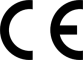 Dovozce :DVORT spol. s r.o.distribuce Nerudova 8 252 19 Rudnáwww.dvort.cze-mail distribuce@dvort.cz402-112113/D-03/14 wm Překlad a stav 3/2014